vfUre frfFk% 25 vçSy 2023lsok esa]Pkquko vf/kdkjhbf.M;u b.MLV~ªht ,lksfl,’kuvkbZ0vkbZ0,0 Hkou] foHkwfr [k.M] xkserh uxj] y[kuÅ1-	pquko gsrq bPNqd lnL; }kjk Hkjs tkus ds fy,iwjk uke %&&&&&&&&&&&&&&&&&&&&&&&&&&&& QeZ dk iwjk uke % &&&&&&&&&&&&&&&&&&&&&&&&&&&&&&&Ikwjk irk	 %&&&&&&&&&&&&&&&&&&&&&&&&&&&&&&&&&&&&&&&&&&&&&&&&&&&&&&&&&&&&&&&&&&&&&&esEcj vkbZ0Mh0 &&&&&&&&&&VsyhQksu ua%&&&&&&&&&&&&&&&&&& &&&&&&&bZ&esy%&&&&&&&&&&&&&&&&&&&&&mRikfnr dh tkus okyh oLrq % &&&&&&&&&&&&&&&&&&&&&&&&&&&&&&&&&&&&&&&&&&&&&&&&&&&&&&&&&&&dc ls vkbZ0vkbZ0,0 ds lnL; gS ¼frfFk½% &&&&&&&&&&&&&&&&&&&&&&&&&&&&&&&&&&&&&&&&&&&&&&&&&&&&vU; fooj.k  % vfrfjDr dkxt ij ;g crkus dk d"V djsa fd vki fdl rjg vkbZ0vkbZ0,0 ds mRFkku gsrq dk;Z djsxsAck;ksMkVk	 ¼Eligibility & Criteria ds fooj.k lfgr½ % vfrfjDr dkxt ij layXu djus dk d"V djsaA  ?kks"k.kk % eSa &&&&&&&&&&&&&&&&& ;g ?kks"k.kk djrk gWw fd eSa vkbZ0vkbZ0,0 dh dsUnzh; dk;Zdkfj.kh lfefr ds mRrjnkf;Roks ls HkyhHkkWfr ifjfpr gWw vkSj lnL; pqus tkus dh voLFkk esa bu mRrjnkf;Roksa dk fu"Bk ls fuoZgu d:xkWA gLrk{kj	% &&&&&&&&&&&&&&&&&&&&&&&& fnukad  &&&&&&&&&&&&&&&&&&&&&&&&&&&&&&&&&&&&&&&2-	izLrkod }kjk Hkjs tkus ds fy,eS bf.M;u b.MLVªht ,lksfl,’ku ¼vkbZ-vkbZ-,-½ dh dk;Zdkfj.kh dh rhu o"khZ; lnL;rk ¼pquko 2023 ls izkjEHk½ ds fy, Jh@lqJh &&&&&&&&&&&&&&&&&&&&&&&&& ds uke dk izLrko djrk gwWA budk okf"kZd lnL;rk “kqYd fofRr; o’kZ 2022&23 dk 31 ekpZ 2023 rd tek gks pqdk gSAizLrkod dk iwjk uke    % &&&&&&&&&&&&&&&&&&&&&&&&&&&& esEcj vkbZ0Mh0%  &&&&&&&&&&&&&&&&&&&& QeZ dk iwjk uke    	% &&&&&&&&&&&&&&&&&&&&&&&&&&& Qksu u0% &&&&&&&&&&&&&&&&&&&&&&&gLrk{kj			% &&&&&&&&&&&&&&&&&&&&&&&&&&&&& fnukad%  &&&&&&&&&&&&&&&&&&&&bZ&esy (;fn gks) %&&&&&&&&&&&&&&&&&&&&&&&&&&&&&3-	vuqeksnd }kjk Hkjs tkus ds fy,eSa  Jh@lqJh&&&&&&&&&&&&&&&&&&&&QeZ &&&&&&&&&&&&&&&&&&&&&LFkku &&&&&&&ds uke dk vkbZ0vkbZ0,0 dh rhu o"khZ; dk;Zdkfj.kh dh lnL;rk ¼pquko o"kZ 2023 ls izkjEHk½ ds fy, vuqeksnu djrk gWwAvuqeksnu drkZ dk uke  % &&&&&&&&&&&&&&&&&&&&&&&&&&&&&& esEcj vkbZ0Mh0%&&&&&&&&&&&&&& QeZ dk iwjk uke       % &&&&&&&&&&&&&&&&&&&&&&&Qksu u0 &&&&&&&&&&&&&&&&&&&&&&&&&&gLrk{kj		     % &&&&&&&&&&&&&&&&&&&&&&&fnukad &&&&&&&&&&&&&&&&&&&&&&bZ&esy (;fn gks)%&&&&&&&&&&&&&&&&&&&&&&&&&&&&&uksV %& iw.kZ lwpuk vafdr ,oa izkIr u gksus ij ukekadu i= Lohdkj ugh gksxsA pquko vf/kdkjh dk bl lEcU/k esa fu.kZ; vfUre gksxkAvkbZ0vkbZ0,0 dsUnzh; dk;kZy; }kjk Hkjs tkus ds fy,ukekadu i= izkfIr dh frfFk % &&&&&&&&&&&&&&&&&&&&&&&&&&&&&&&&&&&&&&&&&&&&&&&&&&&&&&&&& izkIrdrkZ ds gLrk{kj    	  % &&&&&&&&&&&&&&&&&&&&&&&&&&&&&&&&&&&&&&&&&&&&&&&&&&&&&&&&&  pquko vf/kdkjh dh fVIi.kh  % &&&&&&&&&&&&&&&&&&&&&&&&&&&&&&&&&&&&&&&&&&&&&&&&&&&&&&&&pquko vf/kdkjh ds gLrk{kj % &&&&&&&&&&&&&&&&&&&&&&&&&&&&&&&&&&&&&&&&&&&&&&&&&&&&&&&&&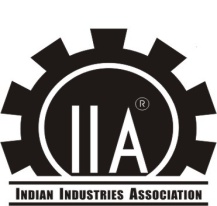 bf.M;u b.MLVªht ,lksfl,’ku¼vkbZ0vkbZ0,0 dh dsUnzh; dk;Zdkfj.kh lfefr dk pquko o"kZ 2023½Ukkekadu&i=